Multiplication PracticeHow many can you answer correctly in one minute?10 × 4 = _____ 5 × 3 = _____ 3 × 6 = _____ 10 × 7 = _____2 × 1 = _____ 2 × 12 = _____ 10 × 2 = _____ 10 × 11 = _____9 × 5 = _____ 9 × 6 = _____ 11 × 8 = _____ 2 × 4 = _____5 × 8 = _____ 2 × 5 = _____ 3 × 10 = _____ 7 × 11 = _____5 × 12 = _____ 11 × 9 = _____ 4 × 5 = _____ 2 × 6 = _____10 × 5 = _____ 6 × 5 = _____ 8 × 12 = _____ 6 × 11 = _____9 × 8 = _____ 1 × 5 = _____ 12 × 3 = _____ 4 × 11 = _____7 × 5 = _____ 3 × 11 = _____ 9 × 10 = _____ 12 × 1 = _____3 × 10 = _____ 7 × 9 = _____ 8 × 2 = _____ 5 × 1 = _____7 × 4 = _____ 8 × 6 = _____ 7 × 3 = _____ 11 × 6 = _____7 × 7 = _____ 4 × 12 = _____ 7 × 5 = _____ 4 × 9 = _____4 × 3 = _____ 10 × 1 = _____ 4 × 1 = _____ 9 × 12 = _____1 × 8 = _____ 8 × 3 = _____ 12 × 12 = _____ 2 × 6 = _____3 × 12 = _____ 10 × 4 = _____ 5 × 12 = _____ 2 × 3 = _____5 × 11 = _____ 10 × 9 = _____ 11 × 5 = _____ 6 × 7 = _____
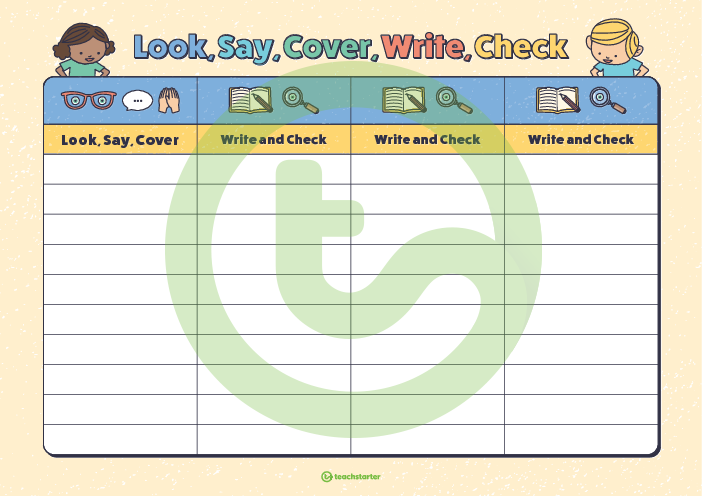 Time and SubjectLearning ObjectiveMondayTask/Link/Resources8.45-9.00ReadingL.O: To practise and consolidate existing reading skills.Read your individual reading book, either in your head or out loud. 9.00-9.15Morning MathsLO: To consolidate recall of multiplication facts. Complete this week’s multiplication sheet. You will find this week’s multiplication sheet on page 6. Just scroll down! How many can you answer correctly in one minute? Remember, it is the same one every day for a week so try and beat your score each time! 9.15-9.45SpellingLO: To practise RWI Spelling orange words.Speed write this week’s words- time yourself a minute for each! Write them in different colours or fancy writing, make yourself a poster of each of the words!  Circle the consonants and vowels. Week 13 - develop persuade dictionary physical disastrous prejudice 9.45-10.00Active breakL.O: To boost my concentration through movement.https://www.youtube.com/watch?v=Y9LLfv7yauMJoin in with the Go Noodle clip above to get you moving! 10.00-11.00EnglishLO:  To engage with the text. Follow the link below:https://classroom.thenational.academy/lessons/to-engage-with-the-text-6mu32d11.00- 11.15 Break11.00- 11.15 Break11.00- 11.15 Break11.15-12.15MathsLO: To interpret line graphs. Have a go at today’s lesson by clicking on the link below:https://classroom.thenational.academy/lessons/interpreting-line-graphs-cmr3ec12.15-1.00Dinner12.15-1.00Dinner12.15-1.00Dinner1.00-1.15StorytimeLO: To listen to a story for pleasure.https://stories.audible.com/pdp/B0883GQZKV?ref=adbl_ent_anon_ds_pdp_pc_cntr-2-41.15-2.30PE LO: To introduce throwing with a pushing action. Follow the links below to develop your fitness and strength: https://classroom.thenational.academy/lessons/an-introduction-to-throwing-with-a-pushing-action-c8t34rTime and SubjectLearning ObjectiveTuesdayTask/Link/Resources8.45-9.00ReadingL.O: To practise and consolidate existing reading skills.Read your individual reading book, either in your head or out loud. 9.00-9.15Morning MathsLO: To consolidate recall of multiplication facts.Complete this week’s multiplication sheet. You will find this week’s multiplication sheet on page 6. Just scroll down! How many can you answer correctly in one minute? Remember, it is the same one every day for a week so try and beat your score each time!9.15-9.45SpellingLO: To practise RWI Spelling orange words.Speed write this week’s words- time yourself a minute for each! Write them in different colours or fancy writing, make yourself a poster of each of the words!  Circle the consonants and vowels.Week 13 - develop persuade dictionary physical disastrous prejudice  9.45-10.00Active breakL.O: To boost my concentration through movement.https://www.youtube.com/watch?v=OPLWyZMRNn0Join in with the Go Noodle clip above to get you moving! 10.00-11.00EnglishLO:  To answer questions on the text. Follow the link below:https://classroom.thenational.academy/lessons/to-answer-questions-on-the-text-part-1-ccrp2d11.00- 11.15 Break11.00- 11.15 Break11.00- 11.15 Break11.15-12.15MathsLO: To read and interpret line graphs.Have a go at today’s lesson by clicking on the link below:https://classroom.thenational.academy/lessons/reading-and-interpreting-line-graphs-cgtkad12.15-1.00Dinner12.15-1.00Dinner12.15-1.00Dinner1.00-1.15StorytimeLO: To listen to a story for pleasure. https://stories.audible.com/pdp/B0883GQZKV?ref=adbl_ent_anon_ds_pdp_pc_cntr-2-41.15-2.30TopicDTLO: To design a dish to reflect culture and celebration. Follow the link below:https://classroom.thenational.academy/lessons/design-your-own-dish-to-reflect-a-culture-or-celebration-6hj6ac2.30-3.00RHELO: To explore truanting and its consequences. Follow the link:https://www.bbc.co.uk/bitesize/clips/znrvr82Time and SubjectLearning ObjectiveWednesdayTask/Link/Resources8.45-9.00ReadingL.O: To practise and consolidate existing reading skills.Read your individual reading book, either in your head or out loud. 9.00-9.15Morning MathsLO: To consolidate recall of multiplication facts. Complete this week’s multiplication sheet. You will find this week’s multiplication sheet on page 6. Just scroll down! How many can you answer correctly in one minute? Remember, it is the same one every day for a week so try and beat your score each time!9.15-9.45SpellingLO: To practise RWI Spelling orange words.Speed write this week’s words- time yourself a minute for each! Write them in different colours or fancy writing, make yourself a poster of each of the words!  Circle the consonants and vowels. Week 13 - develop persuade dictionary physical disastrous prejudice 9.45-10.00Active breakL.O: To boost my concentration through movement.https://www.youtube.com/watch?v=7pUAdYWud10Join in with the Go Noodle clip above to get you moving! 10.00-11.00EnglishLO:  To analyse characters. Follow the link below:https://classroom.thenational.academy/lessons/to-analyse-characters-cmu3gd11.00- 11.15 Break11.00- 11.15 Break11.00- 11.15 Break11.15-12.15MathsLO: To read scales on a line graph. Have a go at today’s lesson by clicking on the link below:https://classroom.thenational.academy/lessons/reading-scales-on-a-line-graph-6wuk0t12.15-1.00Dinner12.15-1.00Dinner12.15-1.00Dinner1.00-1.15StorytimeLO: To listen to a story for pleasure. https://stories.audible.com/pdp/B0883GQZKV?ref=adbl_ent_anon_ds_pdp_pc_cntr-2-41.15-2.30TopicDTLO: To create own dish. Follow the link below:  https://classroom.thenational.academy/lessons/create-your-own-dish-to-reflect-your-chosen-culture-or-celebration-cmv3ee2.30-3.00MusicLO: To explore recitative and arias.  Follow the link:https://classroom.thenational.academy/lessons/exploring-recitative-and-arias-65h3jtTime and SubjectLearning ObjectiveThursdayTask/Link/Resources8.45-9.00ReadingL.O: To practise and consolidate existing reading skills.Read your individual reading book, either in your head or out loud. 9.00-9.15Morning MathsLO: To consolidate recall of multiplication facts. Complete this week’s multiplication sheet. You will find this week’s multiplication sheet on page 6. Just scroll down! How many can you answer correctly in one minute? Remember, it is the same one every day for a week so try and beat your score each time!9.15-9.45SpellingLO: To practise RWI Spelling orange words.Speed write this week’s words- time yourself a minute for each! Write them in different colours or fancy writing, make yourself a poster of each of the words!  Circle the consonants and vowels. Week 13 - develop persuade dictionary physical disastrous prejudice 9.45-10.00Active breakL.O: To boost my concentration through movement.https://www.youtube.com/watch?v=Hl5dRW4E9hcJoin in with the Go Noodle clip above to get you moving! 10.00-11.00EnglishLO:  To answer questions on the text. Follow the link below:https://classroom.thenational.academy/lessons/to-answer-questions-on-the-text-part-2-75j3je11.00- 11.15 Break11.00- 11.15 Break11.00- 11.15 Break11.15-12.15MathsLO: To read and compare different line graphs.  Have a go at today’s lesson by clicking on the link below: https://classroom.thenational.academy/lessons/tables-and-line-graphs-6xgk0t12.15-1.00Dinner12.15-1.00Dinner12.15-1.00Dinner1.00-1.15StorytimeLO: To listen to a story for pleasure. https://stories.audible.com/pdp/B0883GQZKV?ref=adbl_ent_anon_ds_pdp_pc_cntr-2-41:15-2:00FrenchLO: To describe pets using some more colours and using the conjunction ‘et’. Follow the link below:https://classroom.thenational.academy/lessons/describing-pets-using-some-more-colours-and-using-the-conjunction-et-c8t38t2:00-3:00ArtLO: To practise pointillism techniques. Today, we will be focussing out learning towards creating a painting. Remember that Paul Signac was an artist who used the pointillism in his art and this was part of the neo-impressionist art movement. You will need a paint brush/ear bud and a coloured paint of your choice (only one). If you are using a paint brush you will need to use the end. Practise making a grid that gets gradually darker like below. 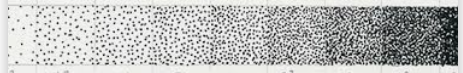 Time and SubjectLearning ObjectiveFridayTask/Link/Resources8.45-9.00ReadingL.O: To practise and consolidate existing reading skills.Read your individual reading book, either in your head or out loud. 9.00-9.15Morning MathsLO: To consolidate recall of multiplication facts.Complete this week’s multiplication sheet. You will find this week’s multiplication sheet on page 6. Just scroll down! How many can you answer correctly in one minute? Remember, it is the same one every day for a week so try and beat your score each time!9.15-9.45SpellingLO: To practise RWI Spelling orange words.Speed write this week’s words- time yourself a minute for each! Write them in different colours or fancy writing, make yourself a poster of each of the words!  Circle the consonants and vowels. Week 13 - develop persuade dictionary physical disastrous prejudice  Use the Look, Cover, Say, Write and Check grid on page 7 to test yourself!9.45-10.00Active breakL.O: To boost my concentration through movement.https://www.youtube.com/watch?v=aEIpC4e2aBYJoin in with the Go Noodle clip above to get you moving! 10.00-11.00EnglishLO:  To analyse language. Follow the link below:https://classroom.thenational.academy/lessons/to-analyse-the-authors-use-of-language-6mupar11.00- 11.15 Break11.00- 11.15 Break11.00- 11.15 Break11.15-12.15MathsLO:  To construct a line graph. Have a go at today’s lesson by clicking on the link below:https://classroom.thenational.academy/lessons/constructing-a-line-graph-6gv38r12.15-1.00Dinner12.15-1.00Dinner12.15-1.00Dinner1.00-1.15StorytimeLO: To listen to a story for pleasure. https://stories.audible.com/pdp/B0883GQZKV?ref=adbl_ent_anon_ds_pdp_pc_cntr-2-41.15-3:00Golden TimeLO: To explore character through drama. https://classroom.thenational.academy/lessons/how-do-you-see-character-75hkcc